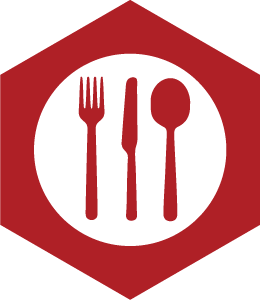 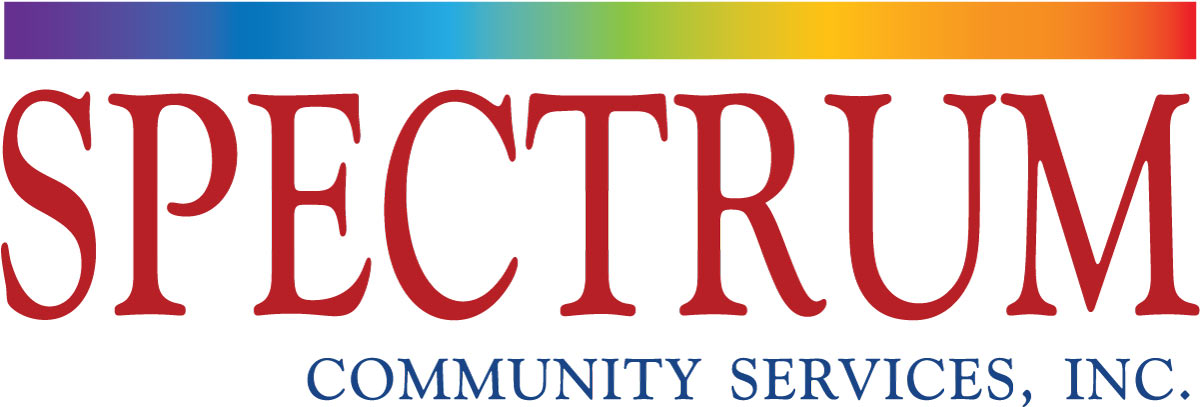 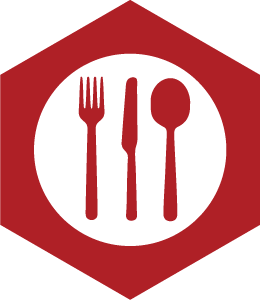 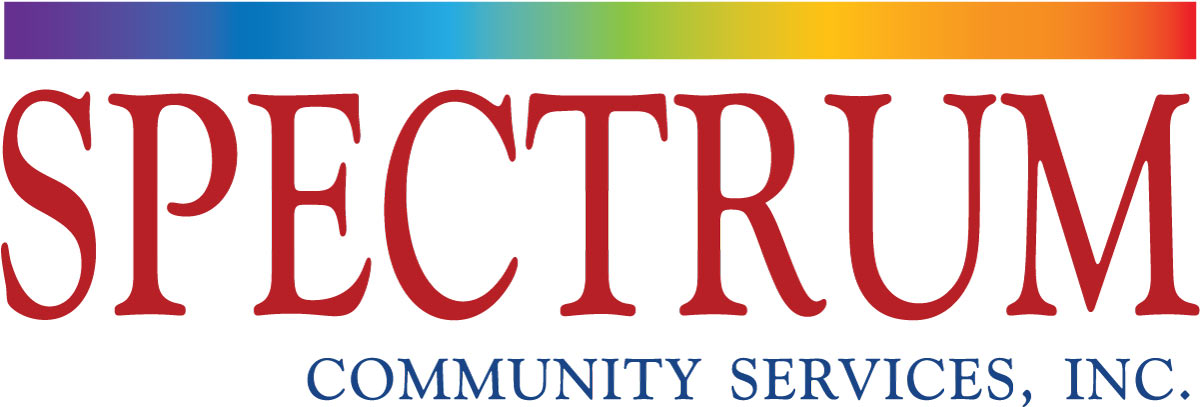 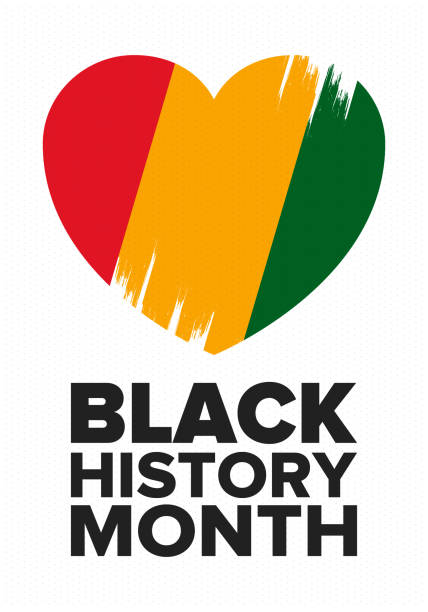 February 2022Spectrum thanks the following organizations for their financial support: Alameda County Area Agency on Aging,Fremont Bank Foundation, San Francisco Foundation, Meals on Wheels America, Cities of Hayward, San Leandro & Union City, and Rotary Club of Hayward. For reservations, contact sites directly.   For other inquiries, call our Main kitchen (510) 785-1997     Program manager, Becky Bruno: BBruno@SpectrumCS.orgMonTueWedThuFri1% Milk served each meal Chinese New Year       1Ground Hog Day         2              3             4Menu subject to change without noticeBeef Stir Fry 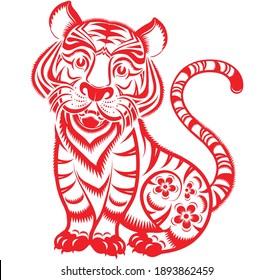    w/veggies +Broccoli+Brown RiceFruitTreat: Fortune Cookie Chicken & Leek Pie*   with a BiscuitTossed Vegetable Salad*Fruit+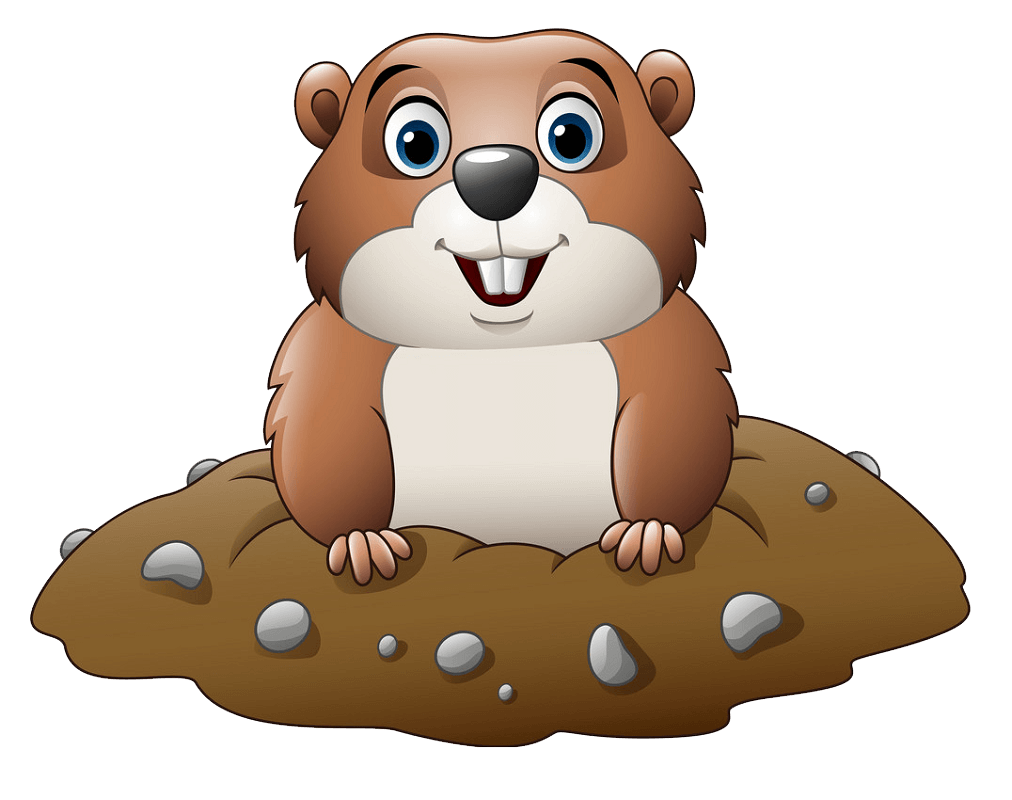 Egg Salad Sandwich   w/lettuce, tomatoes, onionCheddar Potato Soup+* Wheat breadFruitBaked Cod with   Sun-dried Tomato Sauce    on bed of Spinach*+Garden Salad *Steamed Brussel Sprouts+Rice Pilaf,  Fruit78    < >                   91011BBQ Chicken SandwichHearty Vegetable Soup+*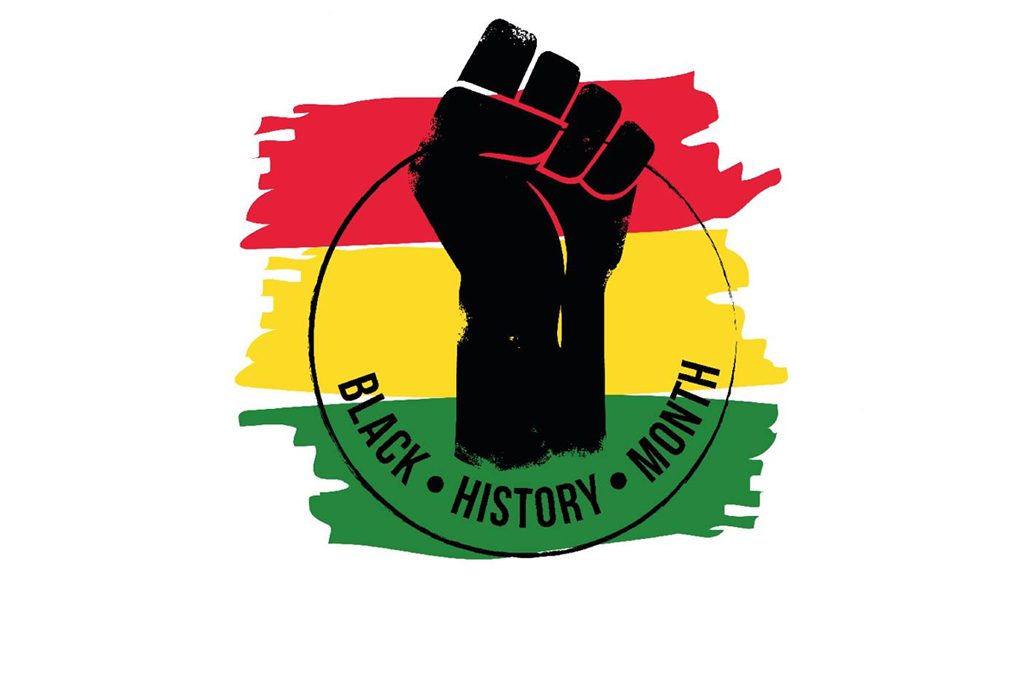 Coleslaw+*Wheat Bun   Fruit Fish w/Coconut CurryVeggie Blend+*Vegetable Medley Salad*Brown Rice FruitVegetarian Enchilada Verde+ Cilantro Lime Coleslaw+ChipsFruit Garnish: Sour Cream & PicoWW Spaghetti 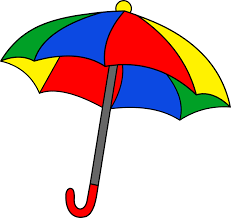    w/meat sauce Garden Salad*Seasoned Cauliflower +Fruit Turkey Caesar SaladLentil & Black Bean Soup+Bread StickFruitValentine’s Day        1415161718South-western Baked Cod Vegetable Blend+*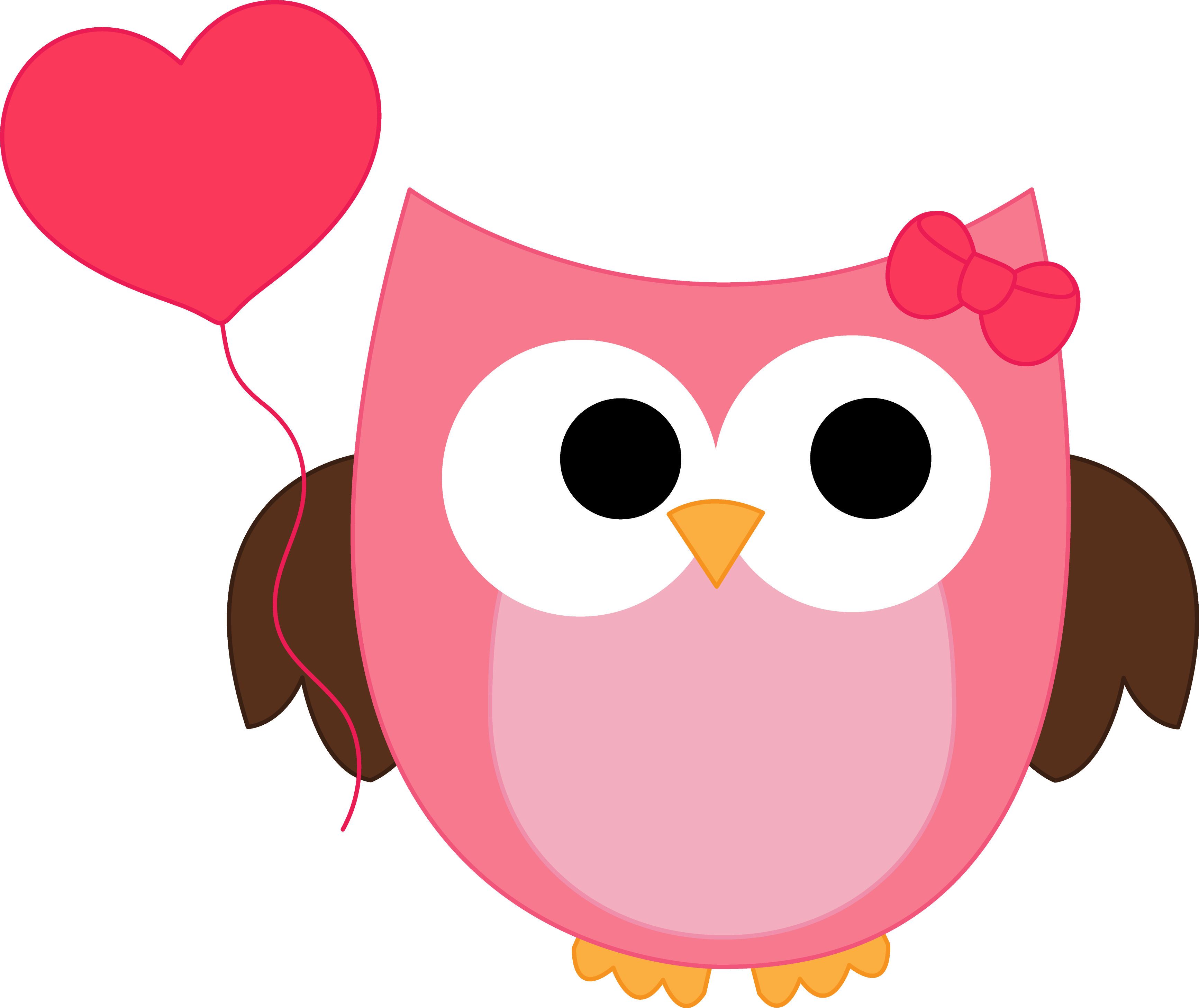 WW RollFruitDessert: Brownie Chicken w/Lemon, Garlic 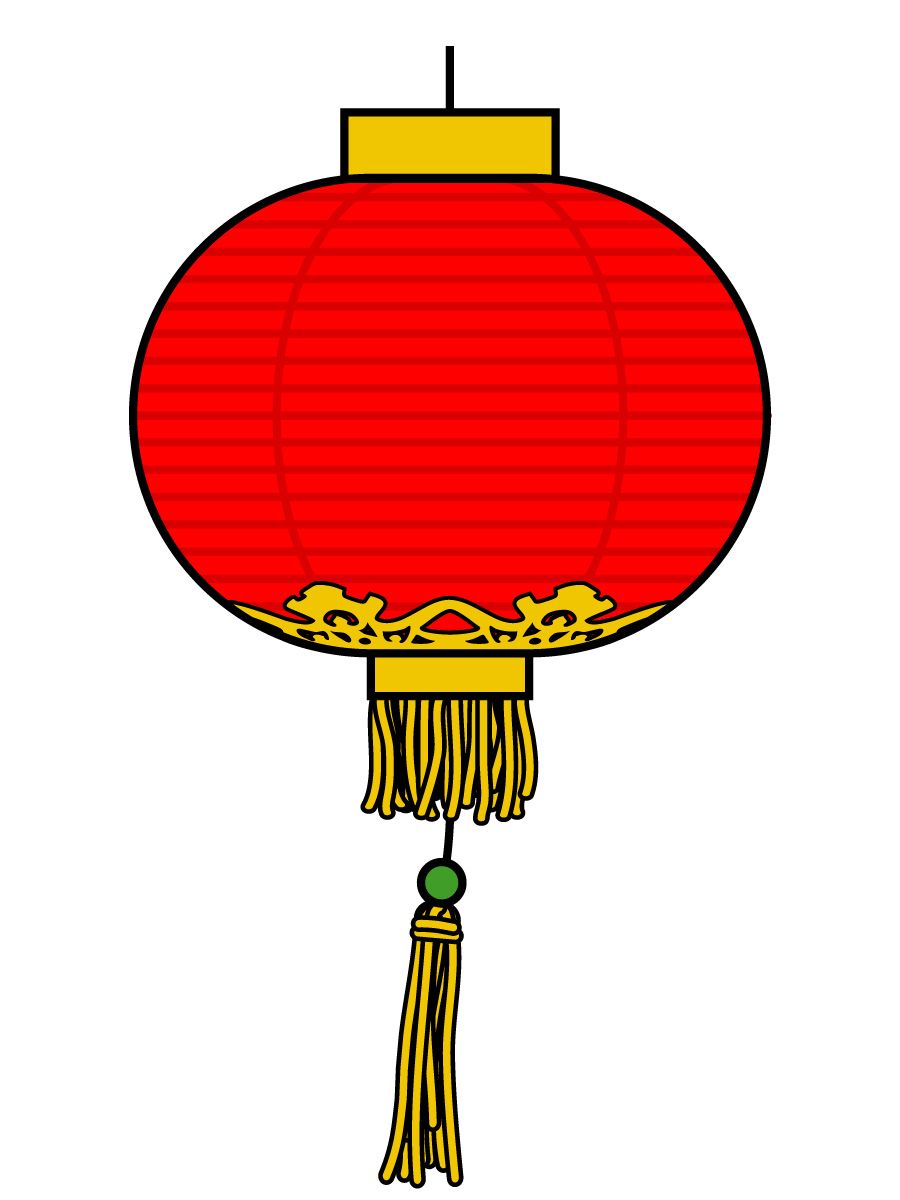    and RosemarySweet Potatoes+*Green BeansBiscuit, Fruit                    Beef Burger w/Lettuce,    Tomato, Onion and PickleVegetable Bean SoupWheat BunFruit+Apricot Glazed PorkPeas & Carrots*Mashed PotatoesBrown RiceFruit+Pasta Primavera+*Spinach Salad    w/red onions & carrots* Garlic BreadFruitCLOSED for HOLIDAY    2122232425No Lunch Served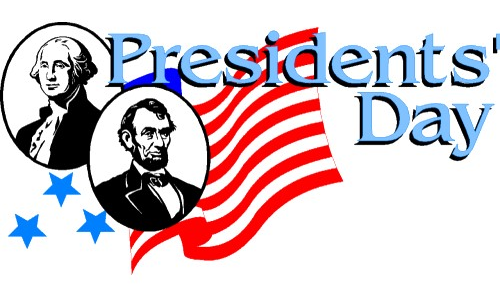 Beef Stew*Garden Salad*BiscuitFruit+Baked Fish    w/Lemon Caper SauceTomato Florentine Soup*Brussel Sprouts+WW Roll, FruitBaked Potato    with Veg Chili+Vegetable Medley Salad*Corn BreadFruitChicken Gumbo 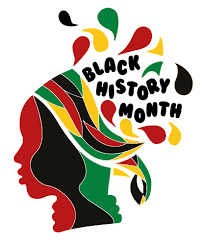    w/OkraRed BeansBrown Rice Fruit +     28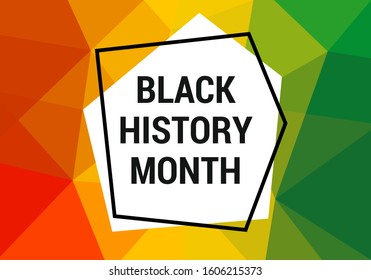 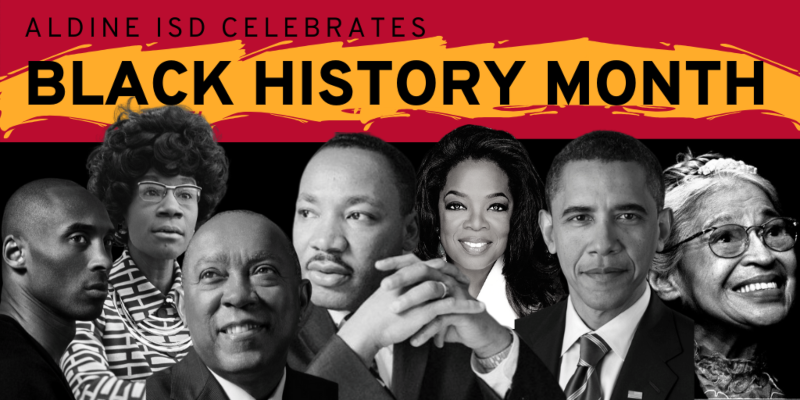 KEYTeriyaki ChickenSeasoned Broccoli+Carrots*Brown RiceFruit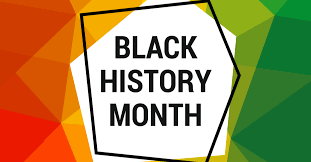 +  Vitamin C Source*  Vitamin A Source< > High Sodium DayWW = Whole Wheat